ГОСУДАРСТВЕННОЕ БЮДЖЕТНОЕ ПРОФЕССИОНАЛЬНОЕОБРАЗОВАТЕЛЬНОЕ УЧРЕЖДЕНИЕ«САХАЛИНСКИЙ ПОЛИТЕХНИЧЕСКИЙ ЦЕНТР №2»Творческий роле-игровой проект«Литературная гостиная»Георгиевская И. А.,учитель русского языка и                                                               литературыТымовск2015 Пояснительная запискаПроект («брошенный вперед») – это процесс, состоящий из совокупности скоординированных и управляемых видов деятельности с начальной и конечной датами, предпринятый для достижения цели.Основная цель любой проектной деятельности – личностный рост ученика.Предлагаемый творческий роле-игровой проект «Литературная гостиная» предназначен для обучающихся 1-2 курсов, рассчитан на 1 час.Направленность проекта, цель: развитие у обучающихся самостоятельности, интеллектуальной активности, духовное совершенствование и творческое развитие.Актуальность проекта.В наше время интерес к балам, салонам, гостиным велик. Это вполне закономерно. Благородная внешность, правила поведения, изящество в танце – есть выражение внутреннего содержания человека. Через внешнее отображается внутреннее. Вот то самое зерно, к поиску которого направлены люди. Обращение к казалось бы умершим формам культуры дает повод задуматься о «сильных» проявлениях жизни общества.	В настоящее время слово «салон» понимается довольно широко. Однако, обращаясь к этой форме культуры, важно проследить ее исторические истоки.Салон –Комната для приема гостей в богатом доме.Литературно-художественный кружок из людей избранного круга, собирающихся в доме какого-нибудь частного лица.Организация салона предусматривает определенные правила, специфику проведения:Замкнутость салона, отделение «своих» от «чужих».Женщина – хозяйка салона, вокруг которой формировался салон.Деятельность участников салона (в зависимости от характера салона): танцы, игры, музицирование, передача информации, общение, симпатии…Организация салонов, гостиных, кружков была очень важная и насыщенная часть жизни того времени. Так появилась интересная идея: создание домашнего салона, где бы дети могли реализовать себя в трех  видах деятельности: слушание - говорение – игра.Идея создания салона связана со следующими задачами:Познакомить обучающихся с пушкинской эпохой.Сделать обучающихся действующими лицами своеобразной игры.Ввести в современную жизнь те формы общения, которые незаслуженно забыты, но могут раскрыть для каждого обучающегося в себе и своих друзьях новые качества личности.В ходе реализации проекта применяются следующие методы:Методы активного социально-психологического обучения: работа  в микро группах; публичное выступление; ролевые игры.Информационные: беседа, рассказ.Основными средствами реализации проекта является: творческая инициатива детей, комплекс необходимых знаний и умений, задания для самостоятельной работы, организованные преимущественно в игровой форме.Результат деятельности детей:Словесная деятельность: сочинение эпиграмм, мадригалов, посланий, буриме.Художественная деятельность: дружеские шаржи, рисунки-наброски одежды 19 века.Обучающиеся осуществляют игровую деятельность: танцы, фанты, инсценированная дуэль, употребление французской лексики.Обучающиеся умеют: рационально оценивать и осмысливать полученную информацию.Обучающиеся умеют: оценивать социальное и прикладное значение полученных результатов.Творческий роле-игровой проект: Литературная гостинаяЕсли ученик в школе не научился сам ничего творить,то и в жизни он всегда будет только подражать и копировать.Л. Н. ТолстойОсновное содержание программыПриложение 1Французский язык.                                                  Говорил князь на том изысканном французском языке,      На котором не только говорили, но и думали наши деды…Л. Н. Толстой «Война и мир».Своеобразное обрамление салона – французский язык.Обучающимся предлагается выучить несколько фраз на французском языке  для придания духа эпохи, салонной атмосферы.1. Здравствуйте!  -  бонжу'р2. Счастлива вас видеть! – же сюи зёрёз дё ву вуа'р3. Как вы поживаете?  - кома'н-т-але-ву?    Спасибо, хорошо!  -  трэ бье', мерси4. А вы?  - эву?    Тоже хорошо, спасибо!  - трэ бье'н, мерси5. Как дела?  - кома'н сава?   Хорошо!  -  сава бье'н.6. Добро пожаловать!  -  суайе'лё бьенвеню7. Разрешите представиться, меня зовут …  - пермете-муа дё мё презанте, же сюи…Иванова Наталья.   Я много слышала о вас  -  жэ боку антандю  парле дёву8. Как вас зовут?  - тю тапэ'ль коман?    Меня зовут …  - же мапель…Иванова Наталья9. До скорой встречи!  -  а бьенто!10. Спасибо большое  -  мэрси боку11. Огромное вам спасибо  -  гран мэрси12. Очень хорошо!  -  сэ бо'н!      Потрясающе!  -  формида'бль!13. Я нахожу, что это великолепно!  -   же лё  трув сюпэ'рбПриложение 2Игра в фанты.Фант 1О каком танце идет речь. Покажите танец.«Романтический, воздушный и безумный танец. Партнер обхватывает даму за талию и кружит ее по залу».Фант 2Немое кино. Изобразите сцену при помощи жестов, мимики, движений.«Тоска любви Татьяну гонит,И в сад идет она грустить,И вдруг недвижно очи клонит,И лень ей далее ступить.Приподнялася грудь, ланитыМгновенным пламенем покрыты,Дыханье замерло в устах…»Фант 3Вам предложили озвучить текст двух героев из «Сказки о мертвой царевне и семи богатырях» А. С. Пушкина. Как бы вы это сделали?Царица:- Я ль, скажи мне, всех милее,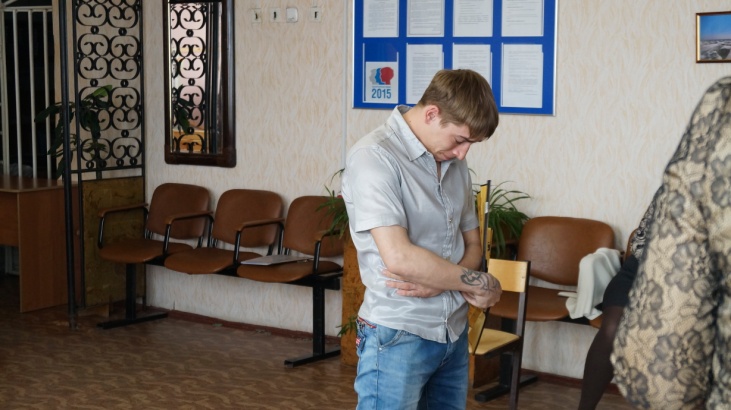 Всех румяней и белее?Зеркальце:- Ты прекрасна, спору нет;Но царевна всех милее, Всех румяней и белее.Царица:- Ах, ты, мерзкое стекло!Это врешь ты мне назло.Как тягаться ей со мною?Я в ней дурь-то успокою.Фант 5Спойте песню, передав всю гамму чувств, которую испытывает героиня.Мне нравится, что вы больны не мной,Мне нравиться, что я больна не вами,Что никогда огромный шар земной Не уплывет под нашими ногами.Мне нравится, что можно быть смешной –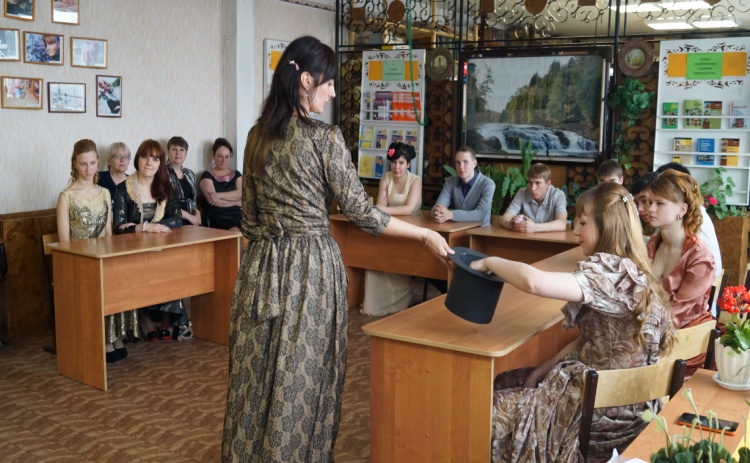 Распущенной – и не играть словами,И не краснеть удушливой волной,Слегка соприкоснувшись рукавами.Спасибо вам и сердцем и рукойЗа то, что вы меня,  не зная сами!-Так любите: за мой ночной покой,За редкость встреч закатными часами,За наши не-гулянья под луной,За солнце не у нас над головами,-За то, что вы больны – увы! – не мной,За то, что я больна – увы! – не вами.Фант 6Начните читать поэтическое произведение на французском языке, продолжите на русском.Же вузекри кё плю модеэстре?Ке пюи же дир ё фэр анкор?(Я к вам пишу, чего же боле?Что я могу ещё сказать?)Фант 7Расскажите о церемонии чаепития среди аристократов. Сервируйте чайный столик.Фант 8Напишите мадригал юноше или барышне.*Мадригал – комплимент в поэтической форме, 4-6 строкФант 9Сочините  буриме.*Буриме – четверостишие, в котором конечная рифма уже дана, осталось сочинить начало. --------------------------------- луна. ------------------------------------ балкон. ------------------------------------- она. ------------------------------------------ и он.Фант 10Расскажите о моде первой половины 19 века.Фант 11О какой сцене идет речь? Прочтите отрывок наизусть.…И Пушкин падает в голубоватыйКолючий снег. Он знает – здесь конец…Недаром в кровь его влетел крылатый, Безжалостный и жалящий свинец.Кровь на рубахе…Полость меховаяОткинута. Полозья дребезжат.Леса и снег, и скука путевая,Возок уносится назад, назад…Он дремлет, Пушкин. Вспоминает сноваТо, что влюбленному забыть нельзя,-Рассыпанные кудри ГончаровойИ тихие медовые глаза.Фант 12Нарисуйте дружеский шарж на кого-либо из участников игры.(бумагу, карандаши возьмите у педагога)Приложение 3Мадригал (комплимент в стихах).Возможные варианты  мадригалов. Если обучающийся испытывает затруднения в сочинительстве, то можно воспользоваться готовыми вариантами:Она свежа, как вешний цвет,Взлелеянной в тени дубравной.Как пена грудь ее бела.Звездой блестят ее глаза.Исполнились мои желанья. ТворецТебя мне ниспослал, тебя, моя мадонна,Чистейшей прелести чистейший образец.Глаза, одни глаза. Да взгляд…Такого взглядаУж никогда я не встречал.Всегда скромна, всегда послушна,Всегда как утро весела,Как поцелуй любви мила.Я твой губитель.Тогда пускай мне казнь любуюПошлет небесный тот судья!Нет, нет! Я с тем тебя целую!Есть что-то в ней, что красоты прекрасней,Какое-то влечет очарованьеК ее ногам и под защиту к ней.Я хотел бы подарить тебе песню,Только сделать это вряд ли возможно,Нот и слов таких не знаю чудесных,Все в сравнении с тобой – ничтожно.И если мне на сердце тяжело,Я у нее одной ищу ответа…Не потому что от нее светло,А потому, что с ней не надо света.Его глаза… Сияют.Лик его прекрасен.Движения быстры. Он так опасен…Он весь, как Божия гроза.Приложение 4  Дуэль интеллектуалов.Вопросы для дуэли:1. В какой сказке А. С. Пушкина есть правдиво говорящее зеркало?(«Сказка о мертвой царевне и семи богатырях»)2. Сколько раз закидывал старик невод в море?(«Сказка о рыбаке и рыбке», 3 раза)3. Продолжите… «Сказка о Попе и работнике его…»?(Балде)4. Какую песню пела Белка из «Сказки о царе Салтане …».(Во саду ли, в огороде…)5. Как звали собаку, жившую в лесу в доме семи богатырей.( «Сказка о мертвой царевне и семи богатырях»,  Соколко)6. Кого  в дуэлях называли бретером?7. Что в дуэлях называют «картель»?(картель – письменный вызов)8. Какова функция секундантов в дуэлях?(помощники, следившие, чтобы все правила проведения дуэли были соблюдены)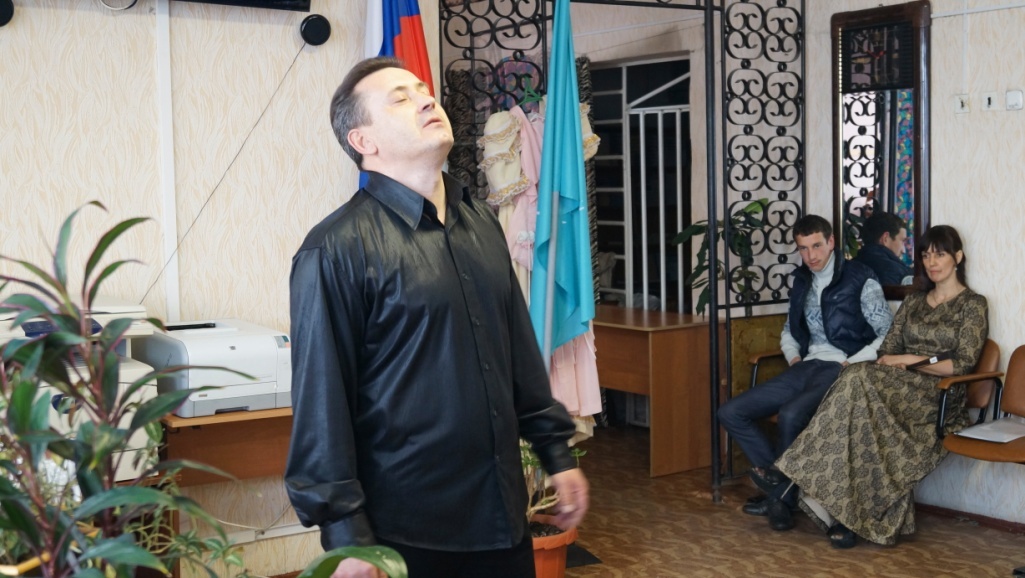 Литература1. Тынянов, Ю. Н. Пушкин: Роман [Текст]: – М: Худ. Лит., 1987. – 290 с.2. Вацуро, В. Э. Из истории литературного быта пушкинской поры [Текст]: - М: 1989. – 432 с.3. Короткова, М. В. Путешествие в историю русского быта [Текст]: - М.: Дрофа, 2003.- 256 с.ЭтапСодержание, ход работыВиды деятельностиобучающихсяДеятельность педагогаУУД1.Салон, гостиная, кружок. Их место в жизни общества 19 века. Великосветский - домашний салоны (сопоставительный анализ). Своеобразие домашних салонов (танцы, игры, музицирование, альбомная лирика…).Французский язык (Приложение 1).Балы. Структура балов.Беседа. Обмен информацией.Визуализация.Рассказ. Беседа. Демонстрация видеофрагментов из киноленты С. Бондарчука «Война и мир».Коммуникативные (участие в диалоге, в ситуациях обоснования своей точки зрения)2. Полонез (польский). Разучивание танца под музыку. Умение пригласить даму на танец, выполнить поклон.Демонстрационно-игровое действие обучающихся: танец-показ.Рассказ. Вовлечение в игру.Коммуникативные:- работа в парах;- планирование совместных действий.3. Карточные игры: покер, юрдон.Визуализация.Рассказ. Демонстрация. Беседа.Познавательные: логические (анализ, синтез);4. Игра в фанты (Приложение 2).Примечание: Домашние салоны в отличие от великосветских допускали различные вольности, как то: яства, танцы, игры. Популярной игрой среди молодежи была игра – фанты. Задание каждого фанта носит определенную тематику, оттолкнувшись от которой педагог может «разбавить» игру интересными сведениями: одежда 19 века, мода, манеры, театр, церемония чаепития, буриме, мадригалы (Приложение 3), танцы…Индивидуальная работа.Демонстрация результатов работы.Оказание помощи в подготовке обучающимся.Комментарии.Коммуникативные:- участие в ситуациях обоснования своей точки зрения;- оформление своих мыслей в устной речи с учетом речевой ситуации.Личностные (формирование интереса к новой информации).Познавательные(сравнивание  разных  определений одного понятия).5. Дуэль интеллектуалов (Приложение 4).Правила проведения дуэлей.Показ видеофрагмента  из киноленты С. Бондарчука «Война и мир» (Пьер-Курагин).Инсценирование дуэли. Примечание:Дуэль интеллектуалов: из участников игры выбираются два  дуэлянта (мнимые соперники), два секунданта, дама (предмет воздыхания). Дуэль-игра придерживается всех правил проведения боя. Слушание.Визуализация.Игра.Рассказ.Показ видеофрагмента.Проведение игры.Коммуникативные:- работа в паре;- контроль за действиями участников «Интеллектуальной дуэли»;- оценка действий участников игры.Регулятивные (постановка учебной задачи)6.Гадание «Листочки счастья». Чаще всего салоны, балы заканчивались пожеланиями друг другу счастья, удачи, любви…  Для этого использовали разного вида гадания.Примечание:1. Каждый участник салона пишет на небольшом листе бумаги пожелание (без адресата). Пожелания могут представлять собою строки из стихов известных поэтов или высказывания выдающихся философов. Затем «листочки счастья» сбрасываются в цилиндр, перемешиваются, каждый участник игры достает свое «счастье».2. Для проведения данной игры используются поэтические сборники, словари афоризмов.Слушание-чтение.Демонстрационно-игровое действие.Рассказ.Вовлечение в игру.Личностные(осознанное восприятие случайных явлений);Коммуникативные(работа в парах).7.Итоги проектаРефлексия.Награждение.Коллективная фотография.Самоанализ , обсуждение сценарного плана (Приложение 5)Слушание - говорениеЗаключительное слово педагогов: подведение итогов.Личностные(нравственно-этическое оценивание материала).